NOM :	Prénom :JURY :SUJET :COMMENTAIRES :NOM :	Prénom :JURY :SUJET :COMMENTAIRES :NOM :	Prénom :JURY :SUJET :COMMENTAIRES :NOM :	Prénom :JURY :SUJET :COMMENTAIRES :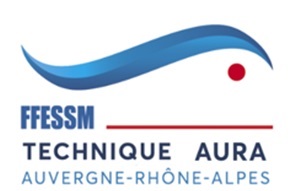 INITIATEUR : PEDAGOGIE ORGANISATIONNELLEINITIATEUR : PEDAGOGIE ORGANISATIONNELLEINITIATEUR : PEDAGOGIE PRATIQUEINITIATEUR : PEDAGOGIE PRATIQUE